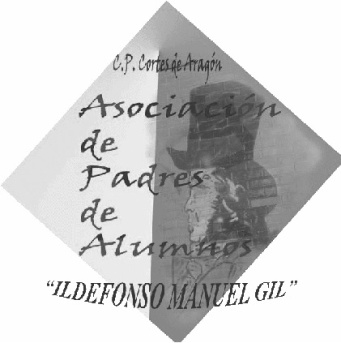 Nombre alumno:__________________________________Curso: __________________________________________Autorización para la toma y publicación de imágenes de menores por APA ILDEFONSO MANUEL GILCon la inclusión de las nuevas tecnologías dentro de los medios al  alcance de la sociedad  y la posibilidad de que en estos puedan aparecer imágenes de  vuestro/s hijo/s durante la realización de las actividades del …nombre del responsable del fichero…… y  dado que el derecho a la propia imagen está reconocido al  artículo 18. de la Constitución y regulado por la Ley 1/1982, de 5 de mayo, sobre el derecho al honor, a la intimidad personal y familiar y a la propia imagen y la Ley 15/1999, de 13 de Diciembre, sobre la  Protección de Datos de Carácter Personal.La dirección de APA ILDEFONSO MANUEL GIL Pide el consentimiento a los padres o tutores legales para poder  publicar las imágenes  en las cuales aparezcan individualmente o en grupo que se puedan realizar a los niños y niñas, en las diferentes secuencias y  actividades realizadas en CEIP CORTES DE ARAGON y/o fuera del mismo en  competiciones o encuentros en las que participen.Don/Doña ..........................................................................................
con DNI .................................   como padre/madre o tutor de .....................................................................................................
autorizo a APA ILDEFONSO MANUEL GIL al uso de  las imágenes realizadas en actividades, competiciones, etc,  organizadas, o a las que se acuda con ,  y que podrán ser  publicadas en [especificar]:En la página del colegio Cortes de argón, Apa Ildefonso Manuel Gil, eventos realizados por La Gymkana, Federaciones en la cuales participan en competiciones.● Las página web www.apacortesdearagon.com , cpcaraza.educa.aragon.es www.lagymkanazgz.com , www.datchball.com y así como la de diferentes federaciones deportivas.   Filmaciones destinadas a difusión no comercial.
● Fotografías para periódicos, revistas o publicaciones, cartelería o folletos publicitarios  de ámbito local, comarcal o nacional.En _______  a _____ de __________ de 20_          FIRMADO: 
                                                   (padre, madre, tutor legal) 